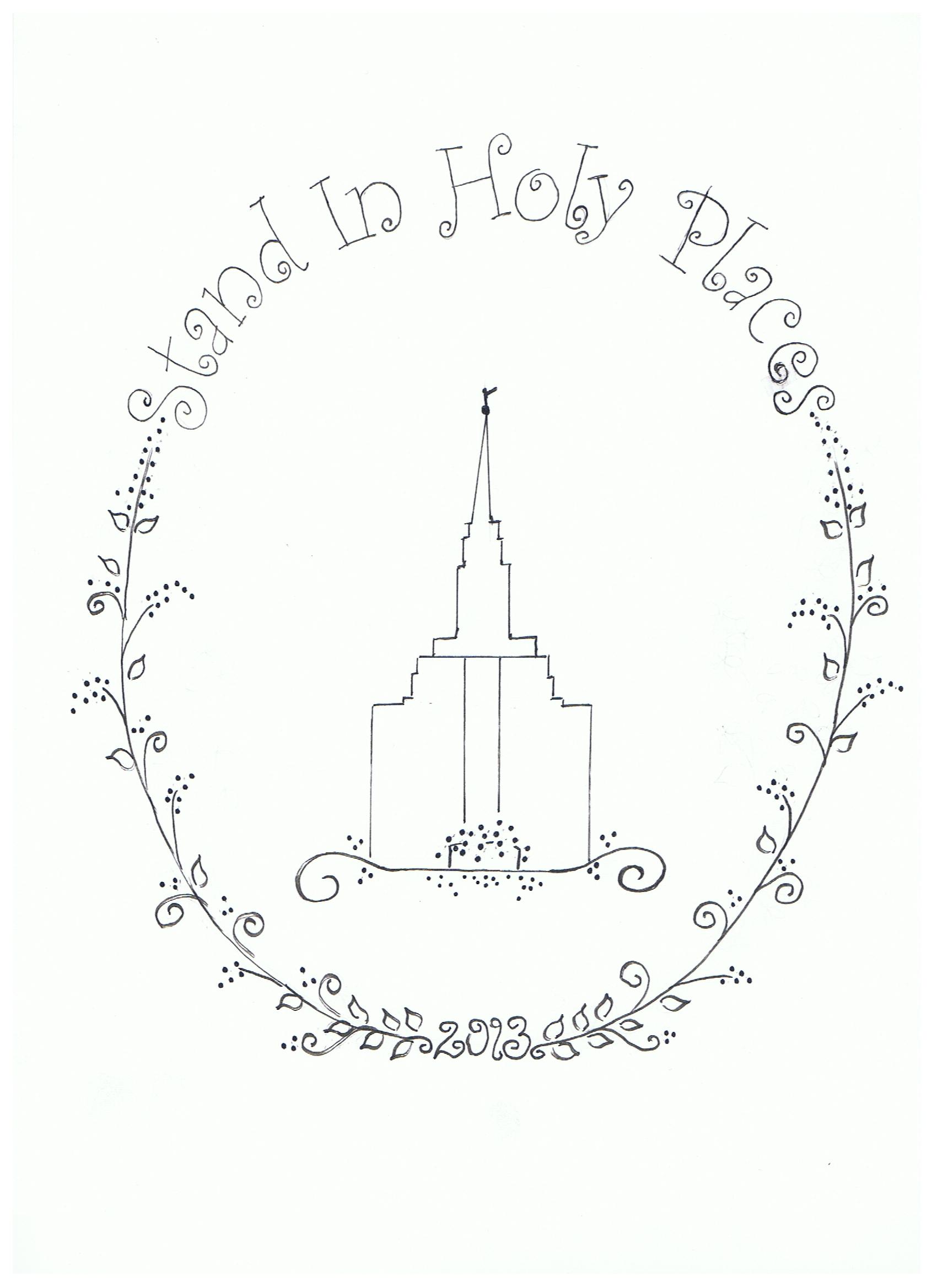 "Stand In Holy Places”8” x 8” square samplerbyErlyn Barlocker©Erlyn Barlocker 2012 – Herriman, Utah  USAStitching Instructions:Copy the pattern onto 9”x9” or larger muslin or other light material. (Optional: add warm-n-natural cotton batting to back of muslin before stitching for a quilted look. If using white material, make sure you use white warm-n-natural).Stitch center vine and curls with #3052 green.Stitch vine under temple with #3052 green.Stitch all leaves with #3348 light green.Stitch lines of temple with #413 dark grey .Stitch all the words with of #413 dark grey.Stitch year on bottom with either #413 dark grey or 2 strands Gold metallic threadStitch Angel on top of temple with either 2 strands Gold metallic thread OR #3045 gold floss. Stitch French knot at the base of the Angel using 2 strands Gold metallic thread OR #3045 gold floss.Stitch #327 purple French knots for flower buds on vineStitch #3041 light purple French knots at vine curls on base of temple.Add mixture of #327 purple and #3041 lighter purple French knots for flower buds at base of temple.Use backstitch and 2-ply floss for all stitching and French knots.Finish product either as a pillow, framed work or quilt square.** To see inspiration for sampler, please visit:   https://www.lds.org/youth?lang=eng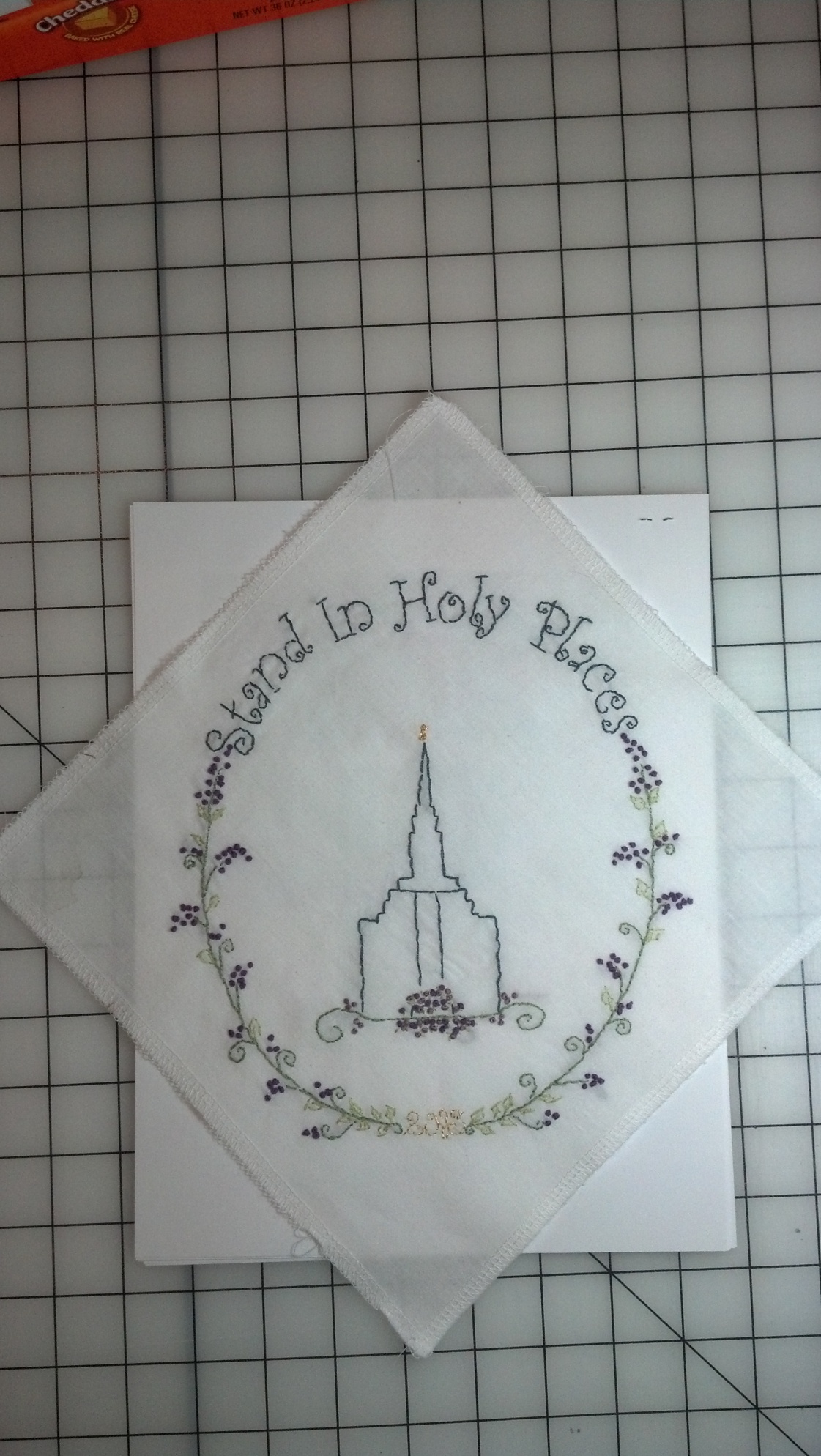 